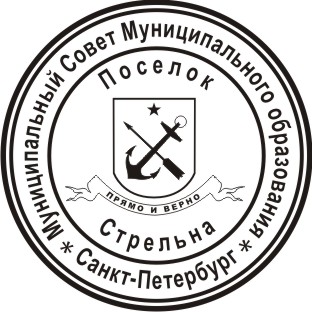 МЕСТНАЯ АДМИНИСТРАЦИЯВНУТРИГОРОДСКОГО МУНИЦИПАЛЬНОГО ОБРАЗОВАНИЯ  ГОРОДА ФЕДЕРАЛЬНОГО ЗНАЧЕНИЯ САНКТ-ПЕТЕРБУРГА ПОСЕЛОК СТРЕЛЬНАПОСТАНОВЛЕНИЕ Об утверждении Порядка составления и утверждения отчета о результатах деятельностимуниципального казенного учреждения, и об использовании закрепленного за ним муниципального имуществаВ соответствии с Приказом Минфина России от 02.11.2021 N 171н «Об утверждении Общих требований к порядку составления и утверждения отчета о результатах деятельности государственного (муниципального) учреждения и об использовании закрепленного за ним государственного (муниципального) имущества», подпунктом 10 пункта 3.3 статьи 32 Федерального закона от 12 января 1996 г. № 7-ФЗ «О некоммерческих организациях»ПОСТАНОВЛЯЮ:Утвердить Порядок составления и утверждения отчета о результатах деятельности муниципального казенного учреждения, находящегося в ведении Местной    администрации внутригородского муниципального образования поселок Стрельна, и об использовании закрепленного за ним муниципального имущества в соответствии с приложением к настоящему постановлению.Признать утратившим силу постановление МА МО пос. Стрельна от 24.12.2019 № 124 «Об утверждении Порядка составления и утверждения отчета о результатах деятельности муниципального казенного учреждения, и об использовании закрепленного за ним муниципального имущества».Контроль за исполнением настоящего постановления оставляю за собой.Постановление вступает в силу с момента его подписания и применяется, начиная с представления отчета за 2022 год.Глава местной администрации                                                                            И.А. КлимачеваПриложение к постановлению МА МО пос. Стрельна№  187  от 27.12.2022Порядок составления и утверждения отчета о результатах деятельностимуниципального казенного учреждения, находящегося в ведении Местной    администрации внутригородского муниципального образования поселок Стрельна, и об использовании закрепленного за ним муниципального имуществаНастоящий порядок устанавливает правила составления и утверждения отчета о результатах деятельности муниципального казенного учреждения(далее- учреждение), находящегося в ведении Местной    администрации внутригородского муниципального образования поселок Стрельна (далее - МА МО пос. Стрельна), и об исполнении закрепленного за ним муниципального имущества(далее - Отчет).Отчет составляется по форме, согласно Приложения 1 к настоящему Порядку, в               соответствии с Общими требованиями к порядку составления и утверждения отчета о результатах деятельности государственного (муниципального) учреждения и об использовании закрепленного за ним государственного (муниципального) имущества утвержденных Приказом Минфина России от 02.11.2021 N 171н (далее - Общие требования).Отчет составляется учреждением в валюте Российской Федерации (в части показателей, формируемых в денежном выражении) по состоянию на 1 января года, следующего за  отчетным.Отчет учреждения составляться в разрезе следующих разделов:                                        раздел 1 "Результаты деятельности";                                                                                                             раздел 2 "Использование имущества, закрепленного за учреждением";В раздел 1 "Результаты деятельности" включаются:- сведения о просроченной кредиторской задолженности, формируемые в соответствии с пунктом 16 Общих требований - в сведениях о просроченной кредиторской задолженности должна отражаться информация об объеме просроченной кредиторской задолженности на начало года и конец отчетного периода, предельно допустимых значениях просроченной кредиторской задолженности, установленных органом-учредителем, изменении кредиторской задолженности за отчетный период в абсолютной величине и в процентах от общей суммы просроченной задолженности, а также причине образования кредиторской задолженности и мерах, принимаемых по ее погашению;- сведения о задолженности по ущербу, недостачам, хищениям денежных средств и материальных ценностей, формируемые в соответствии с пунктом 17 Общих требований;- сведения о численности сотрудников и оплате труда, формируемые в соответствии с пунктом 18 Общих требований;- сведения о счетах учреждения, открытых в кредитных организациях, формируемые в соответствии с пунктом 19 Общих требований;В раздел 2 "Использование имущества, закрепленного за учреждением" включаются:-  сведения о недвижимом имуществе, за исключением земельных участков (далее - сведения о недвижимом имуществе), закрепленном на праве оперативного управления, формируемые в соответствии с пунктом 20 Общих требований;- сведения о земельных участках, предоставленных на праве постоянного (бессрочного) пользования (далее - сведения об использовании земельных участков), формируемые в соответствии с пунктом 21 Общих требований;-  сведения о недвижимом имуществе, используемом по договору аренды, формируемые в соответствии с пунктом 22 Общих требований;- сведения о недвижимом имуществе, используемом по договору безвозмездного пользования (договору ссуды), формируемые в соответствии с пунктом 23 Общих требований;- сведения об особо ценном движимом имуществе (за исключением транспортных средств), формируемые в соответствии с пунктом 24 Общих требований;- сведения о транспортных средствах, формируемые в соответствии с пунктом 25 Общих требований;- сведения об имуществе, за исключением земельных участков, переданном в аренду, формируемые в соответствии с пунктом 25(1) Общих требований.Отчет утверждается руководителем учреждения и предоставляется на согласование до 1 марта года следующего за отчетным, в МА МО пос. Стрельна в электронном виде и на бумажном носителе в двух экземплярах.Показатели Отчета, формируемые в денежном выражении, должны быть сопоставимы с показателями, включаемыми в состав бюджетной отчетности казенных учреждений и бухгалтерской отчетности бюджетных учреждений.В случае отсутствия показателей, предусмотренных Приложением 1 формой Отчета, учреждение в состав Отчета такие разделы не включает, предоставляя при этом пояснительную записку к Отчету о причинах отсутствия информации.  МА МО пос. Стрельна рассматривает Отчет в течении десяти рабочих дней, следующих за поступлением Отчета, и согласовывают его либо возвращают на доработку с указанием причин, послуживших основанием для его возврата. Учреждение дорабатывает отчет в течении 5 рабочих дней.Учреждение до 31 марта текущего года, утвержденный и согласованный Отчет в соответствии настоящим Порядком, пунктом 3.5 статьи 32 Федерального закона от 12.01.1996 N 7-ФЗ  «О некоммерческих организациях» размещает его на официальном сайте в сети Интернет www.bus.gov.ru.27.12.2022поселок Стрельна№ 187